淮阴工学院多媒体教室中控、显示器、讲台综合改造项目采购（二次）招标文件项目编号：HGZB20200043淮阴工学院2020年8月20日目录第一章	投 标 须 知 ………………………………………………1第二章	项目采购需求 ……………………………………………13第三章	合同主要条款 ……………………………………………16第四章	投标文件样式 ……………………………………………18第一章投标须知一、招标项目项目名称：淮阴工学院多媒体教室中控、显示器、讲台改造项目项目最高限价：22.5万元项目简要说明：本项目包含北京路校区50套多媒体教室讲台桌面、中控及控制面板、显示器等改造。具体要求见第二章。二、投标人的资格条件参加本次招标活动的供应商除应当符合《中华人民共和国政府采购法》第二十二条的规定外，还必须具备以下条件：1经国家行政主管部门批准注册的企业法人；2具有本次采购货物（服务）的经营范围；3具有良好的经营行为和经营业绩，近三年在招投标活动中无不良记录；4具备履行合同所必需的设备和专业技术能力；5本次招标不接受联合体供应商参加投标。6拒绝下述条件的供应商参加本次采购活动:6.1供应商单位负责人为同一人或者存在直接控股、管理关系的不同供应商，不得同时参加同一合同项下的政府采购活动。6.2凡为采购项目提供整体设计、规范编制或者项目管理、监理、检测等服务的供应商，不得再参加本项目的采购活动。6.3近三年内（本项目招标截止期前）投标人被“信用中国”网站（www.creditchina.gov.cn）列入失信被执行人和重大税收违法案件当事人名单的、被“中国政府采购网”网站（www.ccgp.gov.cn）列入政府采购严重违法失信行为记录名单（处罚期限尚未届满的），不得参与本项目。三、投标人资格审查方式资格后审，开标时进行投标资格审核。若中标后发现资格不符合要求，则取消中标资格，涉嫌提供虚假材料的将处以取消中标资格并列入学校采购不诚信企业名单，两年内不得参与学校所有采购项目。四、招标文件1.招标文件发布招标文件在淮阴工学院网站及其招投标办公室网站和江苏政府采购网发布（http://www.hyit.edu.cn/index/tzgg.htm/或 http://zbb.hyit.edu.cn或http://www.ccgp-jiangsu.gov.cn/ggxx/gkzbgg/）,投标人无需提前现场报名，可直接在网站下载招标文件电子文档。招标文件资料费为200元（已经参加过第一次投标的供应商可不要交纳），投标人在投标前采用汇款方式（银行开户名：淮阴工学院；开户行：淮安市建行中北分理处；银行帐号：32001724236051451171）交纳该费用，交后一律不退。如果投标人确认参与本项目投标，请如实填写《供应商参与投标确认函》（格式见第五章）,并发送电子扫描件回复（文件命名为“项目编号+投标单位名称”）及授权委托人的身份证复印件（电子邮箱：zbb@hyit.edu.cn）。注:如果投标人因考虑自身投标保密原因而未填写或未如实填写《供应商参与投标确认函》或填写信息有误，导致淮阴工学院招标办因没有收到确认函或因供应商所留联系方式有误而无法通知到投标人有关招标文件在公示期间相关变更或修改信息的，其责任由投标人自行承担。2.招标文件澄清任何要求对招标文件进行澄清的投标人，均应在投标截止时间十日前以书面形式通知采购人（在递送书面文件的同时请投标人将电子文档发送至采购人电子邮箱zbb@hyit.edu.cn），采购人对投标截止时间前十日收到的任何澄清要求将以书面、传真或电子邮件形式予以答复。由于投标人所留联系方式有问题而导致采购人无法通知的，其责任由投标人自行承担（逾期递交对招标文件要求进行澄清的，采购人将不予受理）。3.招标文件变更在投标截止时间十五日前，采购人可主动或在解答投标人提出的澄清问题时对招标文件用更正（变更、补充）公告的方式进行修正（在原招标公告发布网站发布），不单独进行通知。更正公告将作为招标文件的组成部分，对所有参加本次投标的投标人都具有约束力。为使投标人有足够的时间按招标文件的更正要求修正投标文件，采购人有权按照相关法定的要求推迟投标截止时间和开标日期。五、现场勘察安排为使供应商更好的了解本项目需求、进行方案设计、刷卡系统对接、施工等技术问题,须进行现场勘察，未参加现场勘察的供应商，其投标无效。因疫情防控需要，定于2020年8月24日集中进行，每单位指派1名代表，进行项目现场勘察，并需提前一天预约，逐个进行。联系人：朱老师 电话：13915102469。已参加过2020年7月份现场勘查的供应商，本次可不参加。六、投标文件组成1.投标函（格式见第四章）。2.投标报价表（格式见第四章）：本项目采用总承包方式，投标人的报价应包含货物设计、制造、包装、仓储、运输装缷、保险、安装、安全、调试及其材料及验收合格之前保管及保修期内备品备件、专用工具、伴随服务、技术图纸资料、人员培训发生的所有含税费用、支付给员工的工资和国家强制缴纳的各种社会保障资金，以及与本项目有关的所有费用（若是进口仪器设备，采购人可协助办理免税手续）。投标人的任何错漏、优惠、竞争性报价不得作为减轻责任、减少服务、增加收费、降低质量的理由。采购人不接受备选的投标方案或有选择的报价。3.资质证明材料3.1法人投标，提供法定代表人资格证明（原件，格式见第四章）和法人身份证（复印件并加盖投标人公章，原件带至投标现场备查）；授权委托人投标，提供法人授权委托书（原件，格式见第四章）、法人身份证（复印件并加盖投标人公章）和授权委托人身份证（复印件并加盖投标人公章，原件带至投标现场备查）。3.2营业执照（复印件并加盖投标人公章）。3.3参加政府采购活动前三年内在经营活动和招投标活动中没有重大违法记录的承诺书（格式见第四章，加盖投标人公章）。3.4提供“具备履行合同所必需的设备和专业技术能力”的承诺书（格式自定，加盖投标人公章）。注:上述是对投标人资质审查时，投标人所必须要提供的资格证明文件，如投标人未能提供上述资格证明文件以及发现投标人的资质条件不符合招标文件要求，可随时取消其投标或中标资格。投标人所提供的资格证明材料应真实、有效，采购人保留对投标人提供的资格证明材料进行核查的权利。如发现投标人提供虚假资格证明材料，采购人将对其进行严肃处理。4.技术（服务、商务）要求响应偏离表（格式见第四章）投标人应对招标文件第二章中的技术（服务、商务等）要求逐项作出响应或偏离，未提供偏离表的，按照整体负偏离处理；未逐项表达响应情况的，未反映响应情况的项目按照负偏离处理。5.售后服务承诺质保期内的售后服务方案：投标人对中标货物在质保期内的售后服务具体内容及承诺，机构设置和人员配置情况；质保期满后的售后服务方案：投标人对中标货物在质保期满后，维保范围、内容、价格及承诺，机构设置和人员配置情况。不得低于招标文件中服务要求的标准。6.所投设备（服务）的技术资料6.1投标货物的详细供货清单（主要包括配置情况、主要部件、配套件、备品备件及专用工具等的名称、品牌、型号规格、主要技术参数及性能、数量、单价、制造商全称及制造地点等）；6.2卖方对买方操作、维护人员培训方案（包括培训人数、时间、地点、目的、内容、培训程度等）；6.3投标货物交货时可提供的技术资料清单；6.4需买方配合的工作和条件。7.投标人2017年7月以来与本项目相关的业绩目录（格式见第四章）及合同复印件等材料，合同原件备查。8.评分标准中涉及的材料及达到第二章技术要求的相关证明材料。9.小微企业声明函（格式见第四章）及相关证明材料（证明材料一般应包含可以反映企业年营业收入、从业人员、资产总额等信息的材料）。未提供者，作为放弃小微企业资格处理。10.投标人认为需要提供的其他相关材料。1-10项材料按顺序装订，上述有关原件带至开标现场备查。投标人须编制一式五份投标文件（包括一份正本和四份副本），每份投标文件右上角必须清楚地标明“正本”或“副本”字样，一旦正本和副本不符，以正本为准。投标文件的正本应打印或用不褪色墨水书写；投标文件的副本可打印或用不褪色墨水书写，也可采用正本的复印件。投标文件提倡按照A4幅面打印或复印，并进行装订，如有资料超过A4幅面折叠成A4幅面；投标文件装订提倡采用胶装的形式。投标文件应编制目录，标注页码，应按要求加盖投标人公章；全套投标文件应无修改和行间插字、字上贴字，如有修改，须在修改处加盖投标单位法定代表人或其委托代理人签名或印鉴；投标人必须使用本招标文件第四章提供的投标文件样式。投标文件须装在文件袋中并密封加盖单位公章（本招标文件所表述的公章是指刻有投标人法定名称的印章，不包括合同、财务、税务、发票等形式的业务专用章），投标文件封面和材料袋封面样式见第四章。所有证件、证书加注水印或直接标注“仅供参加淮阴工学院招标用”字，未加注者责任自负。投标人应承担其编制投标文件、递交投标文件等所涉及的一切费用，无论评标结果如何，采购人对上述费用均不负任何责任。投标人自行保留投标文件底稿，评标结束，采购人保留一正二副投标文件，多余投标文件由投标人在开标评标结束当天自行拿走，未拿走的投标文件视同投标人同意采购人可以自行处置，而不需承担任何责任。七、投标文件递交时间、地点1.投标文件递交时间2020年9月11日下午2:30-3:00。采购人拒绝接收在规定的投标截止时间后递交的任何投标文件。投标人须服从学校新冠肺炎防控管理，须安排健康人员参加投标、开标活动，现场服从学校管理。2.投标文件接收地点投标人凭汇款转账凭证(材料费）送达到淮阴工学院招标办（淮阴工学院枚乘路校区北园大门东侧收发室或其他指定地点），送往其它部门无效。3.投标有效期从提交投标文件的截止之日起90天。投标文件中承诺投标有效期少于90天的，作无效投标处理。在特殊情况下，采购人于原投标有效期满之前，可向投标人提出延长投标有效期的要求，这种要求与答复均应采用书面形式如信件、传真或电报等。投标人可以拒绝接受这一要求而放弃投标；同意延长的投标人既不能要求也不允许修改其投标文件，同时受投标有效期约束的所有权利与义务均延长至新的有效期。4.投标文件的修改和撤回投标人在递交投标文件后可以对其修改或撤回，但这种修改和撤回，必须在规定的投标截止时间前。投标人不得在投标截止时间起至投标有效期满前撤回投标文件。八、开标时间及地点1.开标时间：2020年9月11日下午3:00；2.开标地点：淮阴工学院枚乘路校区北园大门东侧收发室或其他指定地点（联系电话：0517-83559815）。3.投标人应派代表（持授权代表身份证明）参加开标，投标人未派代表参加开标的，视为默认开标结果。八、评标办法本项目采用综合评分法。评标委员会（以下简称评委会）将本着公平、公正、公开原则，对通过资格审核的投标文件进行符合性审查，依据评分标准对于实质上响应招标文件要求的投标文件进行评价和比较。综合评分法，是指投标文件满足招标文件全部实质性要求,且按照评审因素的量化指标评审得分最高的投标人为中标候选人的评标方法。政府采购促进中小企业发展，小企业（含小型、微型企业）提供的产品和服务在评标时将获得优势，参加投标的小企业，应当按照《政府采购促进中小企业发展暂行办法》[财库〔2011〕181号]的规定，提供《小微企业声明函》，声明函格式详见招标文件第四章。符合条件的小微企业参与投标，对其产品的价格给予10%的扣除，用扣除后的价格参与评审。“中小企业划型标准”详见《关于印发中小企业划型标准规定的通知》工信部联企业〔2011〕300号及《国家统计局关于印发统计上大中小微型企业划分办法的通知》国统字〔2017〕213号。小企业（含小型、微型企业）享受折扣,应当同时符合以下条件:（1）供应商为小企业，且符合小企业划分标准；（2）提供本企业制造的货物、承担的工程或者服务，或者提供其他小企业制造的货物。评委会将依据评分标准（见下表）进行评标，本评分标准的总分为100分。按评审后得分由高到低顺序排列。得分相同的，按投标报价由低到高顺序排列；得分且投标报价相同的并列，按技术指标得分高低顺序排列。投标文件满足招标文件全部实质性要求，且按照评审因素的量化指标评审得分最高的投标人为排名第一的中标候选人。若投标不足3家或实质性响应不足3家，采购人可以宣布项目流标或可采用竞争性磋商等方式确定供货商。评分标准说明：若供应商的投标报价低于本项目最高限价的50%或低于其他通过资格审查的平均投标报价的60%，由评委启动报价有效性得质疑程序。九、评标程序评标工作由淮阴工学院招投标办公室负责组织，具体评标事务由依法组建的评标委员会（以下简称评委会）负责。1.投标文件的资格审查依据法律法规和招标文件的规定，采购人组织对投标文件中的资格证明文件等进行审查，以确定投标供人是否具备投标资格。不符合招标文件规定的资格要求的投标文件，将作为无效投标处理。2.投标文件的符合性审查2.1评委会将依据法律法规和招标文件的规定，对投标文件的有效性、完整性和对招标文件的响应程度进行审查，以确定是否对招标文件的实质性要求作出响应。实质性要求是指本招标文件中用带星号（“★”）的商务和技术要求。如果投标文件实质上没有响应招标文件的要求，评委会可作无效投标处理。2.2投标人及其投标文件有下列情况之一的，在符合性审查时按照无效投标处理:（1）未按照招标文件规定要求签署、盖章的；（2）投标总价超出招标文件规定的预算金额或者最高限价的；（3）不同投标人的投标文件由同一单位或者个人编制；（4）不同投标人委托同一单位或者个人办理投标事宜；（5）不同投标人的投标文件载明的项目管理成员或者联系人员为同一人；（6）不同投标人的投标文件异常一致或者投标报价呈规律性差异；（7）不同投标人的投标文件相互混装；（8）投标文件含有采购人不能接受的附加条件的，或有损害采购人利益的规定的；（9）评委会认为投标人的报价明显低于其他通过符合性审查投标人的报价，有可能影响产品质量或者不能诚信履约的，未在评标现场合理的时间内提供书面说明或相关证明材料，不能证明其报价合理的；（10）在一份投标文件中对同一招标项目报有两个及以上报价，且未声明哪一个有效的，但按招标文件规定提交备选投标方案的除外；（11）重要内容或关键字迹模糊不清无法辨认的；（12）投标有效期不足的；（13）以他人的名义投标、串通投标、以行贿手段谋取中标或者以其他弄虚作假方式投标的，故意哄抬价格或压价等其它恶意串通投标的；（14）不符合招标文件中规定的其他实质性要求和条件的；（15）不符合法律、法规规定的其他无效情形，以及招标文件规定的其他无效情形；（16）未参加现场勘察的2.3有下列情形之一的可予以废标:（1）符合专业条件的供应商或者对招标文件作实质响应的供应商不足三家的；（2）出现影响采购公正的违法、违规行为的；（3）投标人的报价均超过了采购预算或最高限价，学校不能支付的；（4）因重要变故，采购任务取消的；（5）其他法律、法规、学校规章制度规定可以为废标的。3.投标文件的投标报价审查评委会将对确定为实质性响应的投标进行进一步审核，看其是否有计算上或累加上的算术错误，修正错误的原则:投标文件中投标函内容与投标文件中报价表内容不一致的，以投标函为准；大写金额和小写金额不一致的，以大写金额为准；单价金额小数点或者百分比有明显错位的，以投标函的总价为准，并修改单价；总价金额与按单价汇总金额不一致的，以单价金额计算结果为准。评委会将按上述修正错误的方法调整投标文件中的投标报价，调整后的价格应对投标人具有约束力。如果投标人不确认签字，其投标无效。4.投标文件的澄清对投标文件中含义不明确、同类问题表述不一致或者明显文字错误的内容，评委会可以要求投标人作出必要的澄清、说明或者补正。投标人的澄清、说明、补正应当采用书面形式，由其授权代表签字，但不得超出投标文件的范围或者改变投标文件的实质性内容。5.评审及中标5.1评委会将对通过资格性审查和符合性审查的投标文件进行评价和比较。评委会按招标文件中公布的评标标准对每份合格投标文件进行评审，确定中标供应商，任何单项因素的最优不能作为中标的保证。5.2在宣布中标结果之前，凡属于审查、澄清、评价、比较投标文件和中标意向等有关信息，相关当事人均不得泄露给任何供应商或与评审工作无关的人员。投标人不得探听上述信息，不得以任何行为影响评标过程，否则其投标文件将被作无效处理。在评审期间，采购人将有专门人员与投标人进行联络。采购人和评委会不向未中标的投标人解释未中标原因，也不公布评审过程中的相关细节。5.3评委会根据招标文件中规定的评标标准对投标人进行综合评审，最终按综合评审得分由高到低的顺序推荐出中标候选人。采购人根据评委会推荐的中标候选人确认中标人。十、定标与签约1.招标项目评审结果确定后，采购人将在学校网站（招标公告发布的网站）第一时间公示评审结果，公示时间为1个工作日，请注意及时查询，对其它未中标人将不单独通知，未中标的原因不进行解释。2.中标候选人出现下列情况之一的，一经查实，将被取消中标资格：（1）提供虚假材料谋取中标的；（2）与评审专家、采购人、其他供应商或者招投标办公室工作人员恶意串通的；（3）向评审专家、采购人或招投标办公室工作人员行贿或者提供其它不正当利益的；（4）恶意竞争，投标总报价明显低于其自身合理成本且又无法提供证明的；（5）不满足本招标文件规定的实质性要求，但在评标过程中又未被评委发现的；（6）不符合法律、法规的规定的其它情形。在此情况下一经认定，采购人有权取消中标资格、列入学校采购不诚信企业名单、两年内不得参与学校所有采购项目等处罚。采购人有权重新组织采购或递补中标候选人。3.质疑处理3.1参加投标供应商认为采购过程和采购结果使自己的权益受到损害的，可以从采购结果公示之日起7个工作日内，以书面形式一次性向采购人（招投标办公室）提出质疑。非书面形式、7工作日之外提交以及匿名的质疑将不予受理。质疑函内容主要包含：供应商的姓名或者名称、地址、邮编、联系人及联系电话；质疑项目的名称、编号；具体、明确的质疑事项和与质疑事项相关的请求；事实依据；必要的法律依据；提出质疑的日期等。3.2质疑必须以参加投标的供应商法人代表或授权代表（投标文件中所确定的）书面送达的方式提交，未按上述要求提交的质疑函，采购人有权不予受理。3.3未参加投标的供应商或在投标活动中本身权益未受到损害或从投标活动中受益的供应商所提出的质疑也不予受理。3.4投标人提出书面质疑必须有理、有据，不得恶意质疑或提交虚假质疑。否则，采购人将不予受理。3.5采购人将在收到投标供应商的书面质疑后将在规定时间内作出答复，但答复的内容不涉及商业秘密。4.评审结果公示期满，中标人在三个工作日内来淮阴工学院领取中标通知书，并在七个工作日内与采购人签订合同。若发生中标商未按规定时间领取中标通知书或未按规定时间签订合同，采购人将视该中标商放弃此次中标权，采购人有权取消中标资格并列入学校采购不诚信企业名单，两年内不得参与学校所有采购项目。采购人有权将中标资格授予排名第二的投标人或重新组织招标。5.履约保证金5.1为保证合同的顺利执行，中标人须在签订合同前向淮阴工学院交纳合同总额5%的履约保证金（银行开户名：淮阴工学院；开户行：淮安市建行中北分理处；银行帐号：32001724236051451171）。中标人未能履行合同规定的义务，采购人有权从履约保证金中取得补偿。5.2履约保证金在项目验收合格后无息退还。中标人凭采购人签署的同意退还履约保证金的证明（格式详见招标文件第四章《履约保证金退还申请》），到淮阴工学院财务处办理保证金退还手续。6.本招标文件和中标人的投标文件包括中标人所作出的各种书面承诺将作为采购人与中标人双方签订合同的依据，并作为合同的附件与合同具有同等法律效力。签订合同后，中标人不得将货物及其它相关服务进行转包。未经采购人同意，中标人也不得采用分包的形式履行合同，否则采购人有权终止合同，中标人的履约保证金将不予退还。转包或分包造成采购人损失的，中标人应承担相应赔偿责任。7.投标人中标后，采购人发现其投标文件中有与招标文件相抵触之处、或投标文件中附有超出有关规定的条款，则仍以招标文件为准或以采购人解释为准。若投标人仍拒绝接受招标文件的规定或采购人的解释，采购人将解除对投标人做出的一切决定，由此造成的一切损失均由投标人承担。8.货物和服务的追加和减少8.1采购合同履行中，需追加与合同标的相同的货物和服务的，在不改变价格水平、合同及其它条款的前提下，采购人可以与中标人协商签订补充合同，追加量不得超过合同总额的10%。8.2采购结束后，采购人若由于各种客观原因，必须对采购项目所牵涉的货物和服务进行适当的减少时，在双方协商一致的前提下，可以按照中标时价格水平做相应的调减，并据此签订补充合同。9.投标人须对其所提供资料的真实性和投标行为的合法性负责，如有作假或违纪，一经发现立即取消投标（中标）资格，没收履约保证金，列入学校采购不诚信企业名单，两年内不得参与学校所有采购项目，同时可在网上进行实名通报，乃至向省市政府采购主管部门报告相关供应商的不诚信行为。十一、本次招标工作接受淮阴工学院纪委机关监督，各投标人如对采购人招标工作的公正性有异议，可向采购人纪委机关投诉，投诉电话：0517-83559156、83591013。十二、本招标文件解释权归淮阴工学院招标办。本招标文件可能会有改动，请在投标前仔细上网核查，恕不单独通知。十三、联系方式技术联系人：朱老师，联系电话：0517-83559055；招标办联系人：王老师、陆老师，联系电话：0517-83559815；联系电子邮箱：zbb@hyit.edu.cn联系地址：淮安市枚乘东路1号，淮阴工学院翔宇楼203室。淮阴工学院招投标办公室2020年8月20日第二章项目采购需求一、采购清单二、技术参数与性能要求1.技术参数2.性能要求（1）中控及操作面板操作面板必须按照校方要求定制，面板大小120mm*80mm，如下图，不接受其它样式面板，否则为无效投标。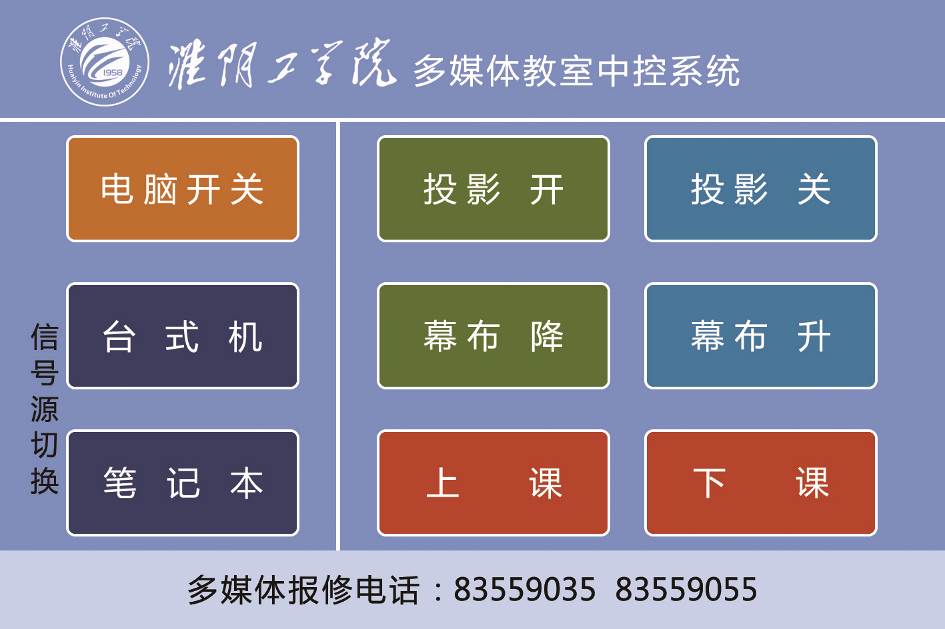 功能要求：对台式电脑、手提电脑VGA信号源进行实时切换；一路数字IO控制接口，连接门控或IC卡等控制设备，可通过网络实现远程开关讲台锁功能；内置多路强电控制模块可分别控制投影机电源和电动屏幕升、降以及外部设备电源，投影机电源带延时关机功能；具有电脑自动开关机接口；两路RS232控制接口,一路与电脑串口通信，实现电脑开关机控制，另一路用于控制投影机等其它设备的RS232接口；分体式中控，采用标准机架式设计，批量生产，有较高的稳定性；一键联动"功能："上课"键=投影机自动开机+电动幕下降+电脑自动开机+选择电脑信号源；"下课"键=投影机关机后，电源延时1分钟切断（延时时长必须根据实际需求进行调整）+电动幕上升+电脑自动关机；其它按键必须按照图示功能进行开发定制，并可独立工作。（2）刷卡授权采用我校现有的刷卡管理控制软件（采用VS.net，C#语言自主开发）对所改造教室进行数据授权与信息存储；采用网络授权方式进行教师卡片授权管理，必须支持教室课表数据批量授权，支持远程开锁；使用校园卡对所上课教室进行刷卡解锁。备注：投标产品必须是全新、未使用过的原装合格正品，符合招标文件的要求，达到国家、行业规定的通用标准和强制标准，属于国家强制认证的产品的必须通过认证。因不同投标人的设备设计原理未必完全相同，投标人可视自身情况配置设备及附件，但应能充分满足采购人所需要的功能及参数要求；投标人应保证提供满足采购人正常使用的必要配置及附件而不再需要花费任何额外的费用，即使采购方在制定招标书时要求不够具体，投标人也须保证安装后就能正常工作。三、质保时间从设备验收合格之日起，提供不少于3年的产品免费整体质保期和售后服务（否则为无效投标），在保修期内产品如有质量问题，卖方为买方提供免费维修及更换配件。四、售后服务要求提供不低于3年7x24免费原厂质保服务，签订合同前须提供原厂质保函，否则取消中标资格。投标人承诺保修期内原厂商对设备提供7×24的技术支持和售后响应服务，设备质保期内发生故障，1小时内电话响应，2小时内现场服务。★五、商务要求1.供货时间:合同签订后20日内供货安装调试到位。2.供货地点:淮阴工学院枚乘路校区。3.付款方式: 合同期内货到采购人安装、调试完毕，验收合格后，付到合同款的95%；余下5%合同款作为质量保证金，待一年后使用无质量及售后服务等问题后结清余款（不计息）；如有质量问题，不能及时更换或不能及时维保到位，尾款不予支付并按合同追究赔偿等责任。如验收不合格以及发现伪劣产品等，采购人将视其情况，采取退货、拒付货款、索赔等措施，直至向质量技术监督主管部门报告，依法处理。具体付款方式可以在签订合同时由双方协商。第三章合同主要条款（设备合同）甲方：淮阴工学院（以下称甲方）乙方:                 公司（以下称乙方）根据《中华人民共和国合同法》，甲、乙双方经过友好协商，本着平等互利的原则，签订以下条款。一、采购内容项目名称：所购设备具体厂家、型号、价格如下：二、交货时间及地点乙方须在签订合同后20天内将本合同订购之设备送至甲方指定地点，并负责安装完毕。三、相关责任及付款方式乙方须保证甲方所购设备为原厂全新产品，并符合本合同对配置的要求，否则视为不合格设备。乙方免费安装、调试完好并承担如下服务：（1）提供符合国家税务机关规定的正式全额增值税专用发票。（2）每延迟一天供货，乙方须向甲方支付违约金（RMB）200元整，总违约金累计计算。违约金由甲方从乙方货款中直接扣除。（3）甲方所购设备保修期为年，保修期内免费上门服务。乙方的响应时间是在接到甲方电话后1个小时内响应，在24小时内解决问题。无法当场检修的，乙方提供相同规格的设备代用。如无法当场检修且乙方不能提供相同规格的设备代用，乙方须向甲方支付（RMB）200.00元/天的违约金。（4）在设备免费质保期满后，乙方对甲方所购设备提供终身维修服务，只收更换部件成本费，免收服务费。本合同“免费质保”均指甲方使用过程中“非人为因素”造成乙方所提供设备损坏的前提下。质保起算时间以甲方的验收合格时间开始计算。在乙方根据合同规定时间按时交货并安装调试完毕，经过一段时间使用，甲方应及时组织对乙方所供设备进行验收。验收合格后，甲方支付给乙方到合同总金额的95%，人民币：        元整（￥）；合同总金额的5%，人民币：元整（￥）作为质保金，履行服务与质保承诺，设备正常使用一年后一次性付清。2、如经甲方验收为不合格，根据乙方不合格违约责任的大小，由乙方支付合同中不合格产品总价的5%-20%给甲方作为违约金，并在保证甲方使用的前提下，乙方应按合同质量要求，重新提供合格产品并安装调试到位。如乙方提供的产品存在重大质量问题，乙方除按不合格产品总价承担20%违约金之外甲方有权根据乙方的解决方案及结果拒付部分甚至全部货款，甲方也有权予以退换。因乙方所提供设备存在质量问题或不符合本合同要求而影响甲方的教学与相关工作的正常开展，或造成有形或无形损失的，甲方保留向乙方索赔的权利。四、验收标准设备应根据本合同及其招标文件、投标文件进行验收，招标文件、投标文件与本合同相抵触的，以本合同为准。五、招标文件、投标文件均是本合同的组成部分，本合同未尽事宜或发生合同纠纷时由双方协商解决。无法协商解决的可向淮安市开发区人民法院提起诉讼。六、本合同经双方签字盖章后生效。七、本合同一式七份，甲方执六份乙方执一份。具有相同的法律效力。甲方：淮阴工学院							乙方：委托代理人：（签章）						代理人：（签章）开户银行：								开户银行：帐号：										帐号：签订日期：年月日							签订日期：年月日第四章投标文件样式一投标文件封面和材料袋格式项目名称项目编号投标商名称授权委托人姓名授权委托人联系电话（含固定电话和手机）投标商传真投标商地址投标商电子邮箱投标商邮编投标时间二投标函淮阴工学院招投标办公室：我方经仔细阅读研究项目招标文件（项目编号），已完全了解该文件中的所有条款及要求，决定参加投标，同时作出如下承诺：1．我方与本项目及该项目相关人员之间均不存在可能影响招标公正性的任何利害关系。2．我方愿按招标文件的要求提供货物和服务，投标货物及服务的投标总价为：（大写），（小写）。该报价包含所有一切费用。3．我方接受招标文件的所有条款、条件和规定，放弃对招标文件提出质疑的权利。4．我方同意按照招标文件的要求提供所有资料、数据或信息，并保证所提供资料的真实性和投标行为的合法性。如有作假或违纪，同意接受“取消投标资格、取消中标资格、没收履约保证金、2年内禁止参加淮阴工学院的采购活动”等处罚。5．我方认可贵方有权决定中标人或否决所有投标，并理解最低报价只是中标的重要条件，贵方没有义务必须接受最低报价的投标。6．我方如中标，将保证遵守招标文件对供应商的所有要求和规定，履行自己在投标文件中承诺的全部责任和义务。7．本投标文件的有效期为投标截止日后90天内，如我方中标，有效期将延至合同有效期终止日为止。8．与本次招投标有关的事宜请按以下信息联系：供应商名称：（公章）地址：邮政编码：电话：传真：授权委托人（签名）：电话（手机）联系电子邮箱：投标日期：三 法定代表人资格证明致淮阴工学院招投标办公室：单位名称：地址：姓名： 性别： 职务：系（投标人单位名称）的法定代表人，以本公司名义参加淮阴工学院（项目名称）（项目编号：）投标活动，代表本公司签署投标文件、进行招标、进行合同谈判、签订合同和处理与之有关的一切事务。特此证明。投标人名称：（公章）日期： 年 月 日四 法定代表人授权书致淮阴工学院招投标办公室：委托方：地址：法定代表人姓名（签章）：授权委托人姓名（签名）： 性别： 职务：授权委托人身份证号码：兹委托代表我公司参加淮阴工学院（项目名称）（项目编号：）投标活动。该授权委托人有权在该项招标活动中，代表我公司签署投标函和投标文件，与采购人协商、澄清、解释，进行合同谈判、签订合同，并处理与该项目有关的一切事务。授权委托人在办理上述事宜过程中以自己名义所签署的所有文件，我公司均予以承认。授权委托人无转委托权。授权期限：至上述事宜处理完毕止。委托人名称：（公章）日期：  年   月   日五 报价明细表单位:人民币/元备注：设备报价含运输、搬运、保险、安装、调试、辅材、税收等一切费用。投标人（加盖公章）：法定代表人或其授权委托人（签章）：日期： 年 月 日注：1.所有价格用人民币报价。2.投标报价为与采购项目有关的全部费用之和，以后不得追加任何费用。3.如果单价和总价不符时，以总价为准；大小写金额不一致，以大写为准。六 技术（服务、商务）要求响应偏离表投标人:（加盖公章）法定代表人或其授权委托人（签章）：日期： 年 月 日注:（1）此表为表样，行数可自行添加，但表式不变。（2）是否偏离用符号“+、=、-”分别表示正偏离、完全响应、负偏离。（3）投标人必须仔细阅读本招标文件中所有技术规范条款、相关功能要求和商务要求，并将响应情况及偏离情况逐项填入上表，响应时不得对原有技术规范进行直接复制粘贴及简单表述为完全响应，否则将影响该项评价。七 参加政府采购活动前三年内在经营活动和招投标活动中没有重大违法记录的承诺书淮阴工学院招投标办公室：我公司郑重声明:参加本次政府采购活动前三年内，我公司在经营活动中没有因违法经营受到刑事处罚或者责令停产停业、吊销许可证或者营业执照、较大数额罚款等行政处罚。在招投标活动中无任何违法违规等不良记录特此声明！投标人:             (盖章)法定代表人或其授权委托人（签章）：日期：年月日八 投标人近三年业绩一览表备注：请填报与本项目直接相关的供货业绩；合同签订时间为2017年7月以来；须附供货合同复印件。投标人（加盖公章）：法定代表人或其授权委托人（签章）：日期： 年 月 日九 小微企业声明函致淮阴工学院招投标办公室:本单位郑重声明，根据《政府采购促进中小企业发展暂行办法》（财库[2011]181号）的规定，本单位为       （请填写:小型、微型）企业。即，本单位同时满足以下条件:
    1、根据《工业和信息化部、国家统计局、国家发展和改革委员会、财政部关于《关于印发中小企业划型标准规定的通知》工信部联企业〔2011〕300号及《国家统计局关于印发统计上大中小微型企业划分办法的通知》国统字〔2017〕213号规定的划分标准，本公司为______（请填写:小型、微型）企业。
    2、本单位参加（采购单位名称） 的（采购项目名称）采购活动提供本企业制造的货物，由本企业承担工程、提供服务，或者提供其他______（请填写:小型、微型）企业制造的货物。本条所称货物不包括使用大型、中型企业注册商标的货物。
本公司承诺提供证明为小微企业的证明材料备查(提供其他小微企业制造的货物，还须提供生产企业的相关证明材料),证明材料一般包含年营业收入、从业人员、资产总额等。本公司对上述声明的真实性负责。如有虚假，将依法承担相应责任。
   附件：投标人:        （公章）     
  法定代表人:（签名或签章）  日期:   年 月 日
注:非小企业不需提供此函。十 履约保证金退还申请单致淮阴工学院:我单位中标了贵校组织实施的 （项目名称及项目编号）的采购活动。目前，我单位已按合同及招标文件的规定、投标文件的承诺履行完成相关义务，项目已经通过贵校验收，符合保证金退还的条件，现向贵校申请退还我单位交纳的本项目履约保证金 元。履约保证金退款具体信息见下表，我单位保证所提供信息的准确性，否则责任自负。备注：本项材料不装订在招标文件中，须附履约保证金收据。在通过验收后，想项目使用单位提出申请办理。投标人名称：（名称+公章）授权委托人（签名）：年月日履约保证金退还流程表十一 供应商参与投标确认函淮阴工学院招投标办公室：我单位将参与采购项目（项目编号:          ）的投标，现已在淮阴工学院网站下载招标文件，特发函确认。供应商名称：授权委托人：授权委托人移动电话：电子邮箱：法定代表人(签章)：附件：提供授权委托人身份证复印件（单位公章）                                            年　月　日项目分数评分标准说明投标报价55以满足招标要求且投标报价最低的有效报价为评标基准价，投标报价等于基准价得55分，投标价格高于基准价的按下列公式计算：投标报价得分 =（评标基准价/投标报价）*55技术指标25各项指标均没有负偏离的，得25分。如有负偏离，加★项指标负偏离每项扣2分,其它指标每有1项负偏离扣1分。加“★”的技术指标负偏离达到3项及以上的，为无效投标。品牌6按照所投中控、显示器品牌市场影响力、认可度进行综合评价，在1-6分范围内酌情打分。业绩5根据2017年7月以来签订实施的，与本项目直接相关的，且金额达15万元以上的，有1项，加1分，最多加5分。售后服务91.免费质保不低于3年，每增加一年加1分，最多加3分；。2.根据免费质保期内服务承诺和免费质保期满后的服务承诺、服务收费情况，优秀得4-5分，良好得2-3分，一般得2分及以下，不承诺不得分。3.投标人在淮安地区有服务机构，且提供有效证明材料的，得1分，其它不得分。总分100序号产品名称规格要求数量1中控及控制面板按要求进行功能定制502液晶显示器17寸led方屏显示器分辨率：1280*1024503讲台改造根据改造方案各自进行50序号设备规格及技术配置最低要求数量推荐品牌1中控（含控制面板）1. ★具有该产品国家CCC认证证书和国家强制认证检测证书；2.主机标准机架式设备，高度≤2U，分体式中控，嵌入式设计；3.★接受我校现有刷卡管理系统控制；4.★使用校园卡对授权教室刷卡解锁；4.★支持2路VGA信号切换，2路电源控制；5.★一键全开、一键全关功能；6.★网络批量/单个授权，支持远程开锁。50套拓创、万讯、得实等2液晶显示器1.17寸LED方屏液晶显示器；2. ★显示比例5：4或4：3；3. ★分辨率：1280*1024；50台三星、飞利浦、LG、AOC3讲台改造1.显示器保护罩可在原护罩基础上改造，也可根据设备选型重新进行设计制作，但必须保证桌面的完整性；中控操作面板应嵌在保护罩上；2.保护罩应嵌在桌面上，与桌面夹角不小于30°,显示器角度可调；3.保护罩边框应采用优质冷轧铁板制作，配钢化玻璃；玻璃易拆装。50套定制序号货物名称品牌型号单位数量单价（元）总价（元）01中控（含面板）台5002液晶显示器台5003讲台改造套50合计合计大写：                 （小写）：￥大写：                 （小写）：￥大写：                 （小写）：￥大写：                 （小写）：￥大写：                 （小写）：￥含运输、搬运、保险、安装、调试、辅材、税收等一切费用。含运输、搬运、保险、安装、调试、辅材、税收等一切费用。含运输、搬运、保险、安装、调试、辅材、税收等一切费用。含运输、搬运、保险、安装、调试、辅材、税收等一切费用。含运输、搬运、保险、安装、调试、辅材、税收等一切费用。含运输、搬运、保险、安装、调试、辅材、税收等一切费用。含运输、搬运、保险、安装、调试、辅材、税收等一切费用。序号货物名称品牌、规格型号、原产地、生产商、质保期单价（元）数量总价1中控（含面板）502液晶显示器503讲台改造50投标总报价（人民币大写）：元（￥）投标总报价（人民币大写）：元（￥）投标总报价（人民币大写）：元（￥）投标总报价（人民币大写）：元（￥）投标总报价（人民币大写）：元（￥）投标总报价（人民币大写）：元（￥）设备序号项目采购需求中主要技术条款描述所投产品规格、型号及相应技术参数描述偏离情况备注中控（含面板）11★具有该产品国家CCC认证证书和国家强制认证检测证书；中控（含面板）2主机标准机架式设备，高度≤2U，分体式中控，嵌入式设计；中控（含面板）3★接受我校现有刷卡管理系统控制；中控（含面板）4★使用校园卡对授权教室刷卡解锁；中控（含面板）5★支持2路VGA信号切换，2路电源控制；中控（含面板）6★一键全开、一键全关功能；中控（含面板）7★网络批量/单个授权，支持远程开锁。液晶显示器817寸LED方屏液晶显示器；液晶显示器9★显示比例5：4或4：3；液晶显示器10★分辨率：1280*1024；讲台改造11显示器保护罩可在原护罩基础上改造，也可根据设备选型重新进行设计制作，但必须保证桌面的完整性；中控操作面板应嵌在保护罩上；讲台改造12保护罩应嵌在桌面上，与桌面夹角不小于30°,显示器角度可调；讲台改造13保护罩边框应采用优质冷轧铁板制作，配钢化玻璃；玻璃易拆装。中控功能要求14对台式电脑、手提电脑VGA信号源进行实时切换；中控功能要求15一路数字IO控制接口，连接门控或IC卡等控制设备，可通过网络实现远程开关讲台锁功能；中控功能要求16内置多路强电控制模块可分别控制投影机电源和电动屏幕升、降以及外部设备电源，投影机电源带延时关机功能；中控功能要求17具有电脑自动开关机接口；中控功能要求18两路RS232控制接口,一路与电脑串口通信，实现电脑开关机控制，另一路用于控制投影机等其它设备的RS232接口；中控功能要求19分体式中控，采用标准机架式设计，批量生产，有较高的稳定性；中控功能要求20一键联动"功能："上课"键=投影机自动开机+电动幕下降+电脑自动开机+选择电脑信号源；"下课"键=投影机关机后，电源延时1分钟切断（延时时长必须根据实际需求进行调整）+电动幕上升+电脑自动关机；其它按键必须按照图示功能进行开发定制，并可独立工作。序号买方单位名称供货时间合同金额主要设备买方联系人、联系电话备注单位账户名称开户行详细信息（具体至支行）退款账号（退款至原汇款、转账账号）联系人联系电话手机：办公电话：项目使用单位经办人意见（是否通过验收）经办人：年月日项目使用单位分管负责人意见负责人：年月日项目主管部门意见负责人：年月日